Муниципальное дошкольное образовательное  автономное учреждение «Детский сад № 21  «Сказочный теремок» комбинированного вида  г. Новотроицка Оренбургской области»Конспект итогового занятия по познавательному развитию (ФЭМП) «Путешествие за знаниями» для детей 3-4 летАвтор: Астапенко Светлана ГеннадьевнаДолжность: воспитательОбразовательное учреждение: МДОАУ «Детский сад № 21 «Сказочный теремок» комбинированного вида» г. Новотроицка Оренбургской области»Технологическая карта занятия  Ход занятия.Список литературы:1. Загадки и задачки для детей [Электронный ресурс]. – Режим доступа: Интернет ресурсы: https://deti.parafraz.space ;2. Загадки про школу для детей [Электронный ресурс]. – Режим доступа:  https://advour.ru/puzzles/zagadki-pro-den.html Воспитатель   Астапенко С.Г. Образовательная область: познавательное развитие Кол-во детей Форма организации групповая Длительность 15  мин.Тема:Итоговое занятие по познавательному развитию, ФЭМП«Путешествие за знаниями»Итоговое занятие по познавательному развитию, ФЭМП«Путешествие за знаниями»Итоговое занятие по познавательному развитию, ФЭМП«Путешествие за знаниями»Итоговое занятие по познавательному развитию, ФЭМП«Путешествие за знаниями»Проблемная ситуации  или игровая мотивацияРаздается стук.- Ребята, слышите, кто-то к нам пришел. Посмотрю, кто же это может быть?! (воспитатель вносит письмо).- Ребята, почтальон принёс нам письмо из леса, давайте прочитаем его! (воспитатель читает письмо)«Дорогие ребята, у нас в лесу случилась беда, в лесу нет ни одного лесного жителя, чтобы он улыбался. Помогите нам, пожалуйста!»Раздается стук.- Ребята, слышите, кто-то к нам пришел. Посмотрю, кто же это может быть?! (воспитатель вносит письмо).- Ребята, почтальон принёс нам письмо из леса, давайте прочитаем его! (воспитатель читает письмо)«Дорогие ребята, у нас в лесу случилась беда, в лесу нет ни одного лесного жителя, чтобы он улыбался. Помогите нам, пожалуйста!»Раздается стук.- Ребята, слышите, кто-то к нам пришел. Посмотрю, кто же это может быть?! (воспитатель вносит письмо).- Ребята, почтальон принёс нам письмо из леса, давайте прочитаем его! (воспитатель читает письмо)«Дорогие ребята, у нас в лесу случилась беда, в лесу нет ни одного лесного жителя, чтобы он улыбался. Помогите нам, пожалуйста!»Раздается стук.- Ребята, слышите, кто-то к нам пришел. Посмотрю, кто же это может быть?! (воспитатель вносит письмо).- Ребята, почтальон принёс нам письмо из леса, давайте прочитаем его! (воспитатель читает письмо)«Дорогие ребята, у нас в лесу случилась беда, в лесу нет ни одного лесного жителя, чтобы он улыбался. Помогите нам, пожалуйста!»Цель:Обобщение, закрепление знаний детей, полученных в течение года.Обобщение, закрепление знаний детей, полученных в течение года.Обобщение, закрепление знаний детей, полученных в течение года.Обобщение, закрепление знаний детей, полученных в течение года.Задачи: обучающиеразвивающиевоспитывающие1. Закрепить умения различать геометрические фигуры: круг, квадрат, треугольник и составить картинку из этих фигур;2. Закрепить умения устанавливать отношения между понятиями «один», «много»: «больше» и «меньше»;3. Закрепить умения различать части суток: утро, день, вечер, ночь;4. Упражнять детей в сравнении по длине предметов и обозначать словами: длинный, короткий.5. Развивать внимание, речь, наблюдательность, память, мыслительные операции.6. Воспитывать интерес к занятию, усидчивость, внимательность, активизировать речь детей.1. Закрепить умения различать геометрические фигуры: круг, квадрат, треугольник и составить картинку из этих фигур;2. Закрепить умения устанавливать отношения между понятиями «один», «много»: «больше» и «меньше»;3. Закрепить умения различать части суток: утро, день, вечер, ночь;4. Упражнять детей в сравнении по длине предметов и обозначать словами: длинный, короткий.5. Развивать внимание, речь, наблюдательность, память, мыслительные операции.6. Воспитывать интерес к занятию, усидчивость, внимательность, активизировать речь детей.1. Закрепить умения различать геометрические фигуры: круг, квадрат, треугольник и составить картинку из этих фигур;2. Закрепить умения устанавливать отношения между понятиями «один», «много»: «больше» и «меньше»;3. Закрепить умения различать части суток: утро, день, вечер, ночь;4. Упражнять детей в сравнении по длине предметов и обозначать словами: длинный, короткий.5. Развивать внимание, речь, наблюдательность, память, мыслительные операции.6. Воспитывать интерес к занятию, усидчивость, внимательность, активизировать речь детей.1. Закрепить умения различать геометрические фигуры: круг, квадрат, треугольник и составить картинку из этих фигур;2. Закрепить умения устанавливать отношения между понятиями «один», «много»: «больше» и «меньше»;3. Закрепить умения различать части суток: утро, день, вечер, ночь;4. Упражнять детей в сравнении по длине предметов и обозначать словами: длинный, короткий.5. Развивать внимание, речь, наблюдательность, память, мыслительные операции.6. Воспитывать интерес к занятию, усидчивость, внимательность, активизировать речь детей.Ресурсы (оборудование, материалы, пособия,  средства и т.д.)  Письмо, игрушки: лиса, ёжик, заяц, медведь. Раздаточный материал: шаблон шубки с заплаткой геометрической фигуры. Карточки с соотношением цифры и количества. Атрибуты для игры «Найди свой домик». Шаблоны трёх теремков разного цвета, состоящих из треугольника, квадрата, прямоугольника. Карточки с частями суток. 2 дорожки: короткая и длинная. Письмо, игрушки: лиса, ёжик, заяц, медведь. Раздаточный материал: шаблон шубки с заплаткой геометрической фигуры. Карточки с соотношением цифры и количества. Атрибуты для игры «Найди свой домик». Шаблоны трёх теремков разного цвета, состоящих из треугольника, квадрата, прямоугольника. Карточки с частями суток. 2 дорожки: короткая и длинная. Письмо, игрушки: лиса, ёжик, заяц, медведь. Раздаточный материал: шаблон шубки с заплаткой геометрической фигуры. Карточки с соотношением цифры и количества. Атрибуты для игры «Найди свой домик». Шаблоны трёх теремков разного цвета, состоящих из треугольника, квадрата, прямоугольника. Карточки с частями суток. 2 дорожки: короткая и длинная. Письмо, игрушки: лиса, ёжик, заяц, медведь. Раздаточный материал: шаблон шубки с заплаткой геометрической фигуры. Карточки с соотношением цифры и количества. Атрибуты для игры «Найди свой домик». Шаблоны трёх теремков разного цвета, состоящих из треугольника, квадрата, прямоугольника. Карточки с частями суток. 2 дорожки: короткая и длинная. Словарная работа:Закреплять и применять слово «средний»Закреплять и применять слово «средний»Закреплять и применять слово «средний»Закреплять и применять слово «средний»Этапы занятия/мин.СодержаниеДеятельностьОрганизационныйДети встают в круг.«Дружно за руки возьмемся, и друг другу улыбнёмся»Стук в дверь. Почтальон принёс письмо из леса.Игровая, коммуникативная.Мотивационный (проблемная ситуация, игровая мотивация)- Ребята, почтальон принёс нам письмо из леса, давайте прочитаем его! (воспитатель читает письмо)«Дорогие ребята, у нас в лесу случилась беда, в лесу нет ни одного лесного жителя, чтобы он улыбался. Помогите нам, пожалуйста!»Игровая, коммуникативная,  двигательная. Практический :  выкладывание геометрических заплаток на шубках. Практический :  выкладывание геометрических заплаток на шубках. Игровая, коммуникативная,  двигательная.Ребята, «Дружно за руки возьмёмся и друг другу улыбнёмся»Мотивация детей к деятельности:Раздается стук.- Ребята, почтальон принёс нам письмо из леса, давайте прочитаем его! (воспитатель читает письмо)«Дорогие ребята, у нас в лесу случилась беда, в лесу нет ни одного лесного жителя, чтобы он улыбался. Помогите нам, пожалуйста!»- Ребята, грустить это плохо, давайте поможем лесным жителям! (ответы детей)Отправляемся в путешествие пешком.1 задание «Части суток»Сидит лисичка в кустиках с круглым пазлом «Части суток»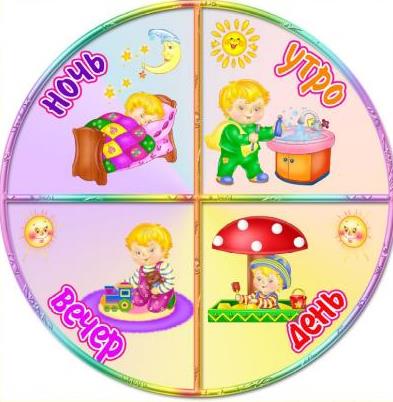 Дети помогают собрать пазл, и отгадывают загадки:Мамы деток разбудили.Дети личики умыли.Застелив свою кровать,Будут в детский сад шагать.Все ответят дружно,Наступило?..(Утро)Солнышко уже давно,Смотрит ласково в окно.Поиграли, почиталии немножечко устали.На прогулку мы идем.Происходит это?..(День)Солнышко лучистоеСело за дома,Мы пришли с прогулкиУжинать пора.(Вечер)День закончен и опятьНужно глазки закрывать.Дети спят — и сын, и дочь.К нам с небес спустилась … .(Ночь)2 задание «Заплатка на шубку» (геометрические фигуры)На пеньке сидит грустный ёж, у него порвалась шубка. Ёжик просит помощи у детей.На столах на каждого ребёнка лежат шубки разного цвета с вырезанным: квадратом, кругом, треугольником, прямоугольником. Детям нужно подобрать по цвету и форме заплатку к своей шубке.3 задание «Весёлый счёт»На полянке сидит зайчик и плачет, у него перепутались карточки с цифрами  от 1 до 5 икартинками. Дети помогаю зайцу разложить цифры по порядку и соотнести количество и счёт.Физминутка:  Игры-стишки с движениями (самомассаж) «Мышь»Вышла мышка как- то раз, посмотреть который час (пальчиками идут снизу вверх по телу)Вдруг часы сказали «Бом» (1 хлопок над головой)Мышь скатилась кувырком (круговыми движениями кулачков сверху вниз)Мышь полезла второй раз, посмотреть который час (пальчиками идут снизу вверх по телу)Вдруг часы сказали «Бом, Бом» (2 хлопка над головой)Мышь скатилась кувырком (круговыми движениями кулачков сверху вниз)Мышь полезла третий раз, посмотреть который час (пальчиками идут снизу вверх по телу)Вдруг часы сказали «Бом, Бом, Бом» (3 хлопка над головой)4 задание «Теремок»Сидит грустный медведь, просит детей собрать 3 теремка: большой, средний и маленький.На доске прикреплены 3 комплекта геометрических фигур, три  ребёнка подходят с каждый собирает свой теремок по размеру и цвету.Игра «Найди свой домик»Игра с геометрическими фигурами, выбрать троих детей , у них на голове шапочки с геометрическими фигурами (домики), остальные дети берут геометрические фигуры и ищут свой домик.5 задание «Длиннее, короче»Перед детьми две дорожки, воспитатель предлагает детям выбрать дорожку по которой быстрее вернёмся в детский сад. Ребята, «Дружно за руки возьмёмся и друг другу улыбнёмся»Мотивация детей к деятельности:Раздается стук.- Ребята, почтальон принёс нам письмо из леса, давайте прочитаем его! (воспитатель читает письмо)«Дорогие ребята, у нас в лесу случилась беда, в лесу нет ни одного лесного жителя, чтобы он улыбался. Помогите нам, пожалуйста!»- Ребята, грустить это плохо, давайте поможем лесным жителям! (ответы детей)Отправляемся в путешествие пешком.1 задание «Части суток»Сидит лисичка в кустиках с круглым пазлом «Части суток»Дети помогают собрать пазл, и отгадывают загадки:Мамы деток разбудили.Дети личики умыли.Застелив свою кровать,Будут в детский сад шагать.Все ответят дружно,Наступило?..(Утро)Солнышко уже давно,Смотрит ласково в окно.Поиграли, почиталии немножечко устали.На прогулку мы идем.Происходит это?..(День)Солнышко лучистоеСело за дома,Мы пришли с прогулкиУжинать пора.(Вечер)День закончен и опятьНужно глазки закрывать.Дети спят — и сын, и дочь.К нам с небес спустилась … .(Ночь)2 задание «Заплатка на шубку» (геометрические фигуры)На пеньке сидит грустный ёж, у него порвалась шубка. Ёжик просит помощи у детей.На столах на каждого ребёнка лежат шубки разного цвета с вырезанным: квадратом, кругом, треугольником, прямоугольником. Детям нужно подобрать по цвету и форме заплатку к своей шубке.3 задание «Весёлый счёт»На полянке сидит зайчик и плачет, у него перепутались карточки с цифрами  от 1 до 5 икартинками. Дети помогаю зайцу разложить цифры по порядку и соотнести количество и счёт.Физминутка:  Игры-стишки с движениями (самомассаж) «Мышь»Вышла мышка как- то раз, посмотреть который час (пальчиками идут снизу вверх по телу)Вдруг часы сказали «Бом» (1 хлопок над головой)Мышь скатилась кувырком (круговыми движениями кулачков сверху вниз)Мышь полезла второй раз, посмотреть который час (пальчиками идут снизу вверх по телу)Вдруг часы сказали «Бом, Бом» (2 хлопка над головой)Мышь скатилась кувырком (круговыми движениями кулачков сверху вниз)Мышь полезла третий раз, посмотреть который час (пальчиками идут снизу вверх по телу)Вдруг часы сказали «Бом, Бом, Бом» (3 хлопка над головой)4 задание «Теремок»Сидит грустный медведь, просит детей собрать 3 теремка: большой, средний и маленький.На доске прикреплены 3 комплекта геометрических фигур, три  ребёнка подходят с каждый собирает свой теремок по размеру и цвету.Игра «Найди свой домик»Игра с геометрическими фигурами, выбрать троих детей , у них на голове шапочки с геометрическими фигурами (домики), остальные дети берут геометрические фигуры и ищут свой домик.5 задание «Длиннее, короче»Перед детьми две дорожки, воспитатель предлагает детям выбрать дорожку по которой быстрее вернёмся в детский сад. Ребята, «Дружно за руки возьмёмся и друг другу улыбнёмся»Мотивация детей к деятельности:Раздается стук.- Ребята, почтальон принёс нам письмо из леса, давайте прочитаем его! (воспитатель читает письмо)«Дорогие ребята, у нас в лесу случилась беда, в лесу нет ни одного лесного жителя, чтобы он улыбался. Помогите нам, пожалуйста!»- Ребята, грустить это плохо, давайте поможем лесным жителям! (ответы детей)Отправляемся в путешествие пешком.1 задание «Части суток»Сидит лисичка в кустиках с круглым пазлом «Части суток»Дети помогают собрать пазл, и отгадывают загадки:Мамы деток разбудили.Дети личики умыли.Застелив свою кровать,Будут в детский сад шагать.Все ответят дружно,Наступило?..(Утро)Солнышко уже давно,Смотрит ласково в окно.Поиграли, почиталии немножечко устали.На прогулку мы идем.Происходит это?..(День)Солнышко лучистоеСело за дома,Мы пришли с прогулкиУжинать пора.(Вечер)День закончен и опятьНужно глазки закрывать.Дети спят — и сын, и дочь.К нам с небес спустилась … .(Ночь)2 задание «Заплатка на шубку» (геометрические фигуры)На пеньке сидит грустный ёж, у него порвалась шубка. Ёжик просит помощи у детей.На столах на каждого ребёнка лежат шубки разного цвета с вырезанным: квадратом, кругом, треугольником, прямоугольником. Детям нужно подобрать по цвету и форме заплатку к своей шубке.3 задание «Весёлый счёт»На полянке сидит зайчик и плачет, у него перепутались карточки с цифрами  от 1 до 5 икартинками. Дети помогаю зайцу разложить цифры по порядку и соотнести количество и счёт.Физминутка:  Игры-стишки с движениями (самомассаж) «Мышь»Вышла мышка как- то раз, посмотреть который час (пальчиками идут снизу вверх по телу)Вдруг часы сказали «Бом» (1 хлопок над головой)Мышь скатилась кувырком (круговыми движениями кулачков сверху вниз)Мышь полезла второй раз, посмотреть который час (пальчиками идут снизу вверх по телу)Вдруг часы сказали «Бом, Бом» (2 хлопка над головой)Мышь скатилась кувырком (круговыми движениями кулачков сверху вниз)Мышь полезла третий раз, посмотреть который час (пальчиками идут снизу вверх по телу)Вдруг часы сказали «Бом, Бом, Бом» (3 хлопка над головой)4 задание «Теремок»Сидит грустный медведь, просит детей собрать 3 теремка: большой, средний и маленький.На доске прикреплены 3 комплекта геометрических фигур, три  ребёнка подходят с каждый собирает свой теремок по размеру и цвету.Игра «Найди свой домик»Игра с геометрическими фигурами, выбрать троих детей , у них на голове шапочки с геометрическими фигурами (домики), остальные дети берут геометрические фигуры и ищут свой домик.5 задание «Длиннее, короче»Перед детьми две дорожки, воспитатель предлагает детям выбрать дорожку по которой быстрее вернёмся в детский сад. Заключительный (рефлексия, результат взаимодействия)1 мин. Куда вы ходили? Кого вы встретили? Что больше всего понравилось? Как помогали лесным жителям?Итог занятия, оценка деятельности детей.- Ребята, какие вы молодцы, вы все справились с заданиями, и помогли лесным жителям! Спасибо вам!Коммуникативная.